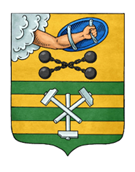 ПЕТРОЗАВОДСКИЙ ГОРОДСКОЙ СОВЕТ18 сессия 28 созываРЕШЕНИЕот 19 сентября 2018 г. № 28/18-347О награждении Почетной грамотой Петрозаводского городского Совета Данильева Д.Г.В соответствии с пунктом 7 Положения «О Почетной грамоте Петрозаводского городского Совета», утвержденного Решением Петрозаводского городского Совета от 17.12.2002 № XXIV/XXX-400, на основании ходатайства Председателя Петрозаводского городского Совета Петрозаводский городской СоветРЕШИЛ:Наградить Почетной грамотой Петрозаводского городского Совета Данильева Дмитрия Геннадьевича, депутата Петрозаводского городского Совета двадцать восьмого созыва по одномандатному избирательному округу № 13, за активное содействие и помощь жителям округа в осуществлении проекта благоустройства дворовой территории по улице Советская в рамках реализации муниципальной программы «Формирование современной городской среды» на территории Петрозаводского городского округа.ПредседательПетрозаводского городского Совета                                             Г.П. Боднарчук